Winterschool DAG 1 AVG – daar moet je wel wat mee
29 november 2019 
De sectie A&O van het NIP organiseert deze winter de A&O Winterschool, acht inhoudelijke nascholingsdagen van hoge kwaliteit op post masterniveau. De eerste dag gaat over de Algemene Verordening Gegevensbescherming en wordt ingevuld door mevr. mr. C.C.M. Kroeks – de Raaij. De Winterschool is exclusief toegankelijk voor academisch geschoolde A&O en A&G psychologen.In mei 2018 is de Algemene Verordening Gegevensbescherming van kracht geworden. Er is veel om te doen geweest. Én nog! De Autoriteit Persoonsgegevens voert campagne, er worden boetes uitgedeeld en niet te vergeten, er wordt geklaagd. Geklaagd over misbruik van gegevens. Het privacybewustzijn lijkt groter dan ooit. Een van de pijlers van de AVG lijkt daarmee al succesvol.Maar wat kun je nu doen om zoveel mogelijk te voorkomen dat klanten, medewerkers of patiënten gaan klagen. Moet je echt zoveel anders en meer doen dan eerst? Onder andere dit en nog vele andere onderwerpen zullen worden behandeld tijdens de AVG Winterschool.Trainer: Kea Kroeks – de Raaij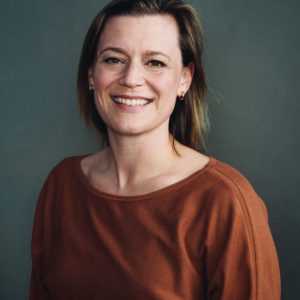 Al ruim 10 jaar adviseert Kea over de bescherming van persoonsgegevens. Eerst in de rol van advocaat, daarna als senior bedrijfsjurist bij een grote bank en sinds april dit jaar bij het advocatenkantoor Benvalor.In deze module van NIP Winterschool vertaalt zij beschikbare kennis en inzichten uit de wetenschap in handzame informatie en interventies voor de praktijk.Module 1 (ochtend)Algemeen en introductie Algemene Verordening GegevensbeschermingAutoriteit PersoonsgegevensVan Wbp naar AVG, is het nieuw?De AVG beginselenDe basis van een rechtmatige gegevensverwerkingModule 2 (middag)Persoonsgegevens en bijzondere gegevensPunten uitgelichtToestemmingInformerenWat als u gebruik maakt van een cloudoplossing?De zieke werknemer, wat mag wie wel en niet?BoetesCasus2 a 3 verschillende casussen door deelnemers te behandelen en klassikaal besprekenTips voor de praktijkVragenTer voorbereiding op deze masterclass worden de cursisten geacht om een aantal artikelen te bestuderen. De artikelen worden na aanmelding aan u gemaild.Programma9.30 uur Inloop en registratie
10.00 uur Start programma (module 1)
12:00 uur Lunchpauze
13:00 uur Start programma (module 2)
16:00 uur Sluiting + BorrelDoelgroepDe Winterschool is exclusief toegankelijk voor academisch geschoolde A&O en A&G psychologen.